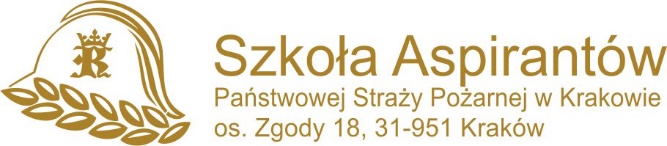 Kraków, dnia 21.06.2021 r.WK-I.236.4.5.2021Informacja o unieważnieniu postępowaniaSzkoła Aspirantów Państwowej Straży Pożarnej w Krakowie informuje, iż postępowanie pn.:„Dostawa komory chłodniczej do przechowywania artykułów mleczarskichdla Szkoły Aspirantów Państwowej Straży Pożarnej w Krakowie”.(nr sprawy WK-I.236.4.2021)Zostało unieważnioneUzasadnienie: Oferta z najniższą ceną przewyższa kwotę, którą zamawiający zamierza przeznaczyć na sfinansowanie zamówienia tj. 25.000,00 zł. brutto.KomendantSzkoły Aspirantów Państwowej Straży Pożarnej w Krakowie/-/mł. bryg. mgr inż. Marek CHWAŁA